            ЗАЯВКА НА УЧАСТИЕ В ГОРОДСКОМ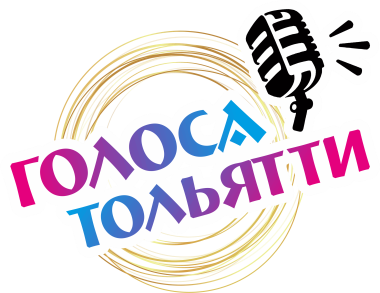 ВОКАЛЬНО- ИНСТРУМЕНТАЛЬНОМ ФЕСТИВАЛЕ-КОНКУРСЕ«Голоса Тольятти» 18 апреля 2020 года. Город ТольяттиПРИЛОЖЕНИЕ К ЗАЯВКЕ Согласие на обработку персональных данных участника КонкурсаЯ (ФИО) ___________________________________________________  подтверждаю согласие  с организаторами фестиваля-конкурса на обработку моих персональных данных, то есть совершение, в том числе следующих действий: обработку (включая сбор, в том числе используя открытые каналы связи сети «Интернет», передачу по электронной почте, накопление, систематизацию, использование, хранение, уточнение (обновление, изменение), распространение, в том числе используя открытые каналы связи сети «Интернет», передачу по электронной почте, обезличивание, блокирование,  уничтожение персональных данных. При этом общее описание вышеуказанных способов обработки данных приведено в Федеральном законе от 27.07.2006 № 152-ФЗ «О защите персональных данных», а также на распространение персональных данных третьим лицам, использование персональных данных в случаях, установленных правовыми актами вышестоящих органов и законодательством. Настоящее согласие действует до ликвидации организации.«____» ______________ г. __________ ______________________________                                            подпись                           Ф.И.ОИсполнитель (название коллектива или ФИО участника)Номинация(вокал, инструментальное исполнительство)Группа (для хоров)ГородНазвание учрежденияФИО руководителяФИО хормейстера (если есть)ФИО концертмейстера (если есть)Количество участниковВозраст участниковФИО контактного лица, Номер  моб. телефона,e-mail№Полное название коллектива или Ф.И.О. участникаНоминация вокальный жанрВозрастная категорияКонкурсный номер: название, авторФ.И.О. художественного руководителя коллектива/участникаКонкурсный номер: хронометраж1